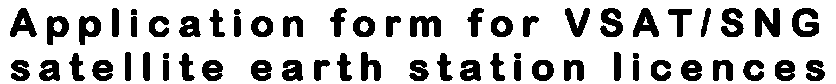 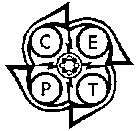 Customer InformationInformation regarding the service        	VSAT/SNG Earth station, (for Hub station//additional station(s) copy this sheet and complete this section accordingly)   SatelliteForm: CEPT ERC Report 043.Applicant and company registration number ABC-SNG Ltd, No. 12345678Applicant and company registration number ABC-SNG Ltd, No. 12345678Applicant and company registration number ABC-SNG Ltd, No. 12345678Postal addressEksport street 5, LV-1010, Riga Latvia Telephone+37162345678TelefaxE-Mailabc-sng@abc.tvPostal addressEksport street 5, LV-1010, Riga Latvia Billing address (if different from postal address)Billing address (if different from postal address)Billing address (if different from postal address)Billing address (if different from postal address)Name of contact person (responsible for operation)Jana ZinkareName of contact person (responsible for operation)Jana ZinkareName of contact person (responsible for operation)Jana ZinkarePostal addressEksport street 5, LV-1010, Riga LatviaTelephone+37112345678TelefaxE-Mailjan_abc@abc.tvPostal addressEksport street 5, LV-1010, Riga LatviaType of service (e.g. data/video/audio/telephone) Video/audioDate of start and end of service 25.05.2020 – 26.05.2020Address of location Olympic Centre Liepaja,  Brivibas Street 39, LV-3401 LIEPAJAAddress of location Olympic Centre Liepaja,  Brivibas Street 39, LV-3401 LIEPAJAAddress of location Olympic Centre Liepaja,  Brivibas Street 39, LV-3401 LIEPAJAAddress of location Olympic Centre Liepaja,  Brivibas Street 39, LV-3401 LIEPAJAGeographical coordinatesGeographical coordinatesGeographical coordinatesGeographical coordinatesManufacturer/Type of equipment/Type approval mark ND Sat-Com SKYRAY MAS 15XX SNGManufacturer/Type of equipment/Type approval mark ND Sat-Com SKYRAY MAS 15XX SNGManufacturer/Type of equipment/Type approval mark ND Sat-Com SKYRAY MAS 15XX SNGSerial number 150149-0AC060Transmitting Frequency / Frequency band Transmitting Frequency / Frequency band Lover limit: 14.0 to 14.5 GHzUpper limit:Lover limit: 14.0 to 14.5 GHzUpper limit:Receiving Frequency / Frequency bandReceiving Frequency / Frequency bandLover limit: 10.95 to 12.75 GHzUpper limit:Lover limit: 10.95 to 12.75 GHzUpper limit:Antenna altitude from sea level3 m Antenna diameter 1.5 mAntenna diameter 1.5 mPolarisationH/VMaximum antenna gain (transmitter)44.5 dBi Maximum antenna gain (receiver)43.2 dBi Maximum antenna gain (receiver)43.2 dBi Radiation pattern (give reference pattern or provide diagram) 32 – 28 log (phi)Antenna beamwidth1.22 °Data rate of Transmission19095 Kbit/s Data rate of Transmission19095 Kbit/s Receiving system noise temperature31 °KDesignation of emission 8M00G7WTotal peak power65 dbW Total peak power65 dbW Maximum power density dbW/HzName Eutelsat 7BLocation (Orbital long. / Deg east) 7ELocation (Orbital long. / Deg east) 7ETransmitting beam  Europe Down-linkTransmitting beam  Europe Down-linkReceiving beam  Europe Up-linkSignature J.ZinkareqPlace and dateRiga, 01.05.2020Name (Block letters)Jana ZinkareName (Block letters)Jana Zinkare